РекторуНационального исследовательскогоуниверситета«Высшая школа экономики»Я.И. КузьминовуЗАЯВЛЕНИЕЯ, ___________________________________________________________________________________фамилия, имя, отчество в именительном падежепрошу допустить меня к конкурсу для поступления на обучение по образовательной программе высшегообразования – программе	магистратуры НИУ ВШЭ по направлению подготовки: 37.04.01 «Психология»образовательная программа высшего образования – программа магистратуры (магистерская программа):«Психоанализ и психоаналитическое бизнес-консультирование»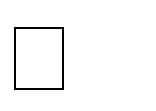 форма обучения:    очная       V	;	очно-заочная на место:финансируемое за счет бюджетных ассигнований федерального бюджета   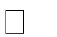 о договору об оказании платных образовательных услуг   VПри	проведении	вступительных	испытаний	необходимо	создать	специальные	условия	в	связи	сограниченными возможностями здоровья: _________________________________________________(прилагаются копии подтверждающих документов)Принимал(а)	участие	в	Олимпиаде	Национального	исследовательского	университета	«Высшая	школаэкономики» для студентов и выпускниковРезультат участия:победитель  дипломант I степени 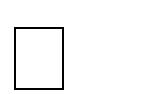 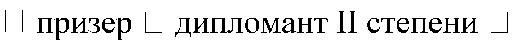 дипломант III степени 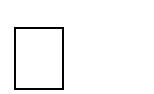 Принимал(а) участие в олимпиаде «Я - профессионал» 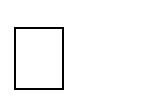 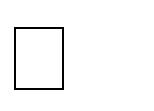 Результат участия:	медалист  золотая медаль	; серебряная медаль	;  бронзовая медаль	;победитель;призер;участник заключительного этапа ____ балла (баллов)Участвовал(а) в Зимней школе НИУ ВШЭ;год участия____________________Направление Зимней школы НИУ ВШЭ:___________________________________________________О себе сообщаю следующие сведения:Пол:Мужской 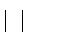 Женский 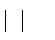 Паспортные данные:Серия________________Номер __________________________Выдан: _____________________________________________________________________________________________________________________________________________________________________кем выдан паспортКод подразделения_____________________	Дата выдачи_________________________Гражданство: __________________________________________________________________________ Дата рождения:______________________ Место рождения___________________________________ Адрес регистрации:_____________________________________________________________________ ___________________________________________________________________________________ Адрес проживания:_____________________________________________________________________ ______________________________________________________________________________________Домашний телефон: (_______) ____________________ E-mail: ________________________________код города	телефон	печатными буквамиКонтактный телефон: ___________________________________________________________________рекомендуется указывать мобильный телефонПредыдущее образование:Окончил(а)____________________________________________________________________________наименование образовательной организации______________________________________________________________________________________Регион, город образовательной организации________________________________________________Уровень образования ___________________________________________________________________бакалавр / специалист / магистрСерия документа об образовании ___________ Номер документа об образовании ________________Дата выдачи документа об образовании ___________________________________________________Общежитие на время обучения: Нуждаюсь		  Не нуждаюсь	 Общежитие на время экзаменов: Нуждаюсь		  Не нуждаюсь	 С информацией об ответственности за достоверность представленных сведений ознакомлен(а)__________________               ______________________            (дата)			  	  (подпись поступающего)  С копией лицензии НИУ ВШЭ на осуществление образовательной деятельности (с приложениями), копией свидетельства о государственной аккредитации НИУ ВШЭ (с приложениями), Правилами приема в НИУ ВШЭ для поступающих на обучение по образовательным программам высшего образования – программам магистратуры, правилами подачи апелляции при приеме на первый курс по результатам проведения вступительных испытаний ознакомлен(а), в том числе через информационные системы общего пользования.Подтверждаю факт отсутствия у меня диплома специалиста, диплома магистра,  за исключением"дипломированного специалиста "(для поступающих на места, финансируемые за счет бюджетных ассигнований федерального бюджета).С датой завершения приема заявлений о согласии на зачисление и предоставления оригинала документа государственного образца об образовании ознакомлен(а).В случае непоступления на обучение в НИУ ВШЭ прошу осуществлять возврат оригиналов документов следующим способом:выдача при личном присутствии/передача доверенному лицу Vнаправление через операторов почтовой связи общего пользования на почтовый адрес, указанный в заявлении.__________________	______________________(дата)	(подпись поступающего)Заполняется только для иностранных документов об образовании только в том случае, если нижеуказанные документы не предоставляются при подаче данного заявления!!!Обязуюсь предоставить заключение о признании иностранного образования в установленном локальными нормативными актами НИУ ВШЭ порядке, либо предоставить свидетельство о признании иностранного образования, за исключением случаев, в которых представление указанного не требуется, а также предоставить подтверждение прохождения легализации или проставления апостиля (при необходимости) не позднее дня завершения приема заявлений о согласии на зачисление.__________________               ______________________            (дата)			  	  (подпись поступающего)  